POTRET DISKRIMINASI TERHADAP MINORITAS DALAM FILM HIDDEN FIGURES(Studi Analisis Semiotika Represntasi Diskriminasi Terhadap Ras Kulit Hitam Pada Film Hidden Figures tahun 2016)Potrait of Discrimination Against Minority in Film Hidden Figures(A Study of Semiotic Analysis of the Discrimination Representation Against The Black Race in The Hidden Figures Film in 2016)Oleh : Ghifari Ahmad N      NRP : 172050415SKRIPSIUntuk Memperoleh Gelar Sarjana Pada Program Studi Ilmu Komunikasi Fakultas Ilmu Sosial dan Ilmu Politik Universitas Pasundan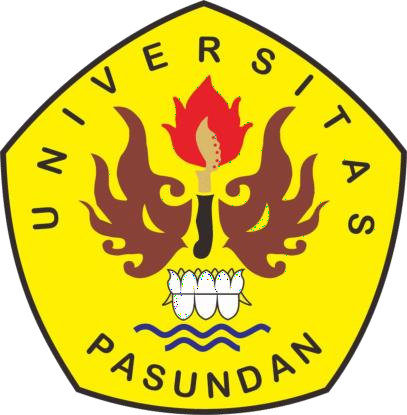 FAKULTAS ILMU SOSIAL DAN ILMU POLITIK UNIVERSITAS PASUNDANBANDUNG 2023